Прямоугольный параллелепипед.Цели урока: ввести понятие прямоугольного параллелепипеда, рассмотреть свойства его граней, двугранных углов, диагоналей.Оборудование: Применение УМК «Живая математика», презентацияХод урока.Актуализация опорных знаний.Теорема Пифагора, соотношения между углами и сторонами в прямоугольном треугольнике, параллелепипед.Ответьте на вопросы:Сформулируйте теорему Пифагора. (В прямоугольном треугольнике квадрат гипотенузы равен сумме квадратов катетов.)Что называется синусом, косинусом и тангенсом острого угла в прямоугольном треугольнике? ( Синусом острого угла прямоугольного треугольника называется отношение противолежащего катета к гипотенузе. Косинусом острого угла прямоугольного треугольника называется отношение прилежащего катета к гипотенузе. Тангенсом острого угла прямоугольного треугольника называется отношение противолежащего катета к прилежащему.)    Что называется параллелепипедом? (Параллелепипед - это поверхность, составленная из двух  равных параллелограммов ABCD и A1B1C1D1  и четырех параллелограммов  AB B1A1 , BCC1B1  , CDD1C1 , DAA1D1.)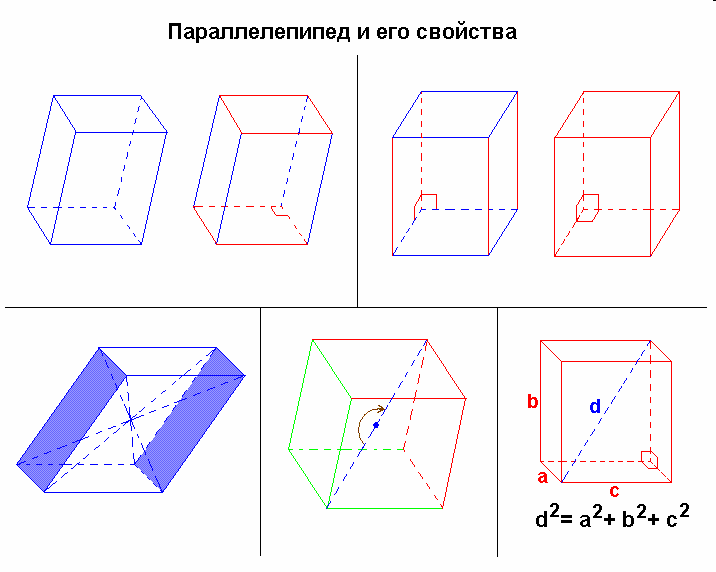 Грани, вершины,ребра, противоположные вершины, противоположные грани, диагональ параллелепипеда. (Параллелограммы, из которых составлен параллелепипед, называются гранями, их стороны – ребрами, а вершины параллелограммов – вершинами  параллелепипеда. Две вершины, не принадлежащие одной грани, называются противоположными. Две грани, не имеющие общих ребер, называются противоположными. У параллелепипеда 8 вершин, 12 ребер и 6 граней. Отрезок, соединяющий противоположные вершины, называется диагональю  параллелепипеда.) Свойства параллелепипеда. ( Каждая грань параллелепипеда — параллелограмм. Противолежащие грани параллелепипеда параллельны и равны. Параллельные ребра параллелепипеда равны. Диагонали параллелепипеда пересекаются в одной точке и точкой пересечения делятся пополам.)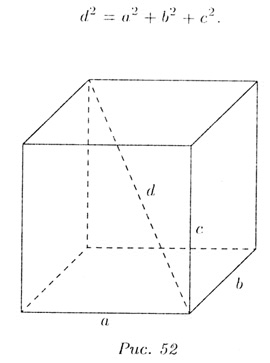 Двугранный угол. (Двугранным углом называется фигура, образованная  прямой a и двумя полуплоскостями с общей границей a,не принадлежащими одной плоскости.)Слайд № 5  план изучения новогоОбъяснение новой темы.Работа с УМК «Живая математика»: определение,  чертеж, грани, расположение в пространстве, свойства, измерения, теоремаОпределение прямоугольного параллелепипеда.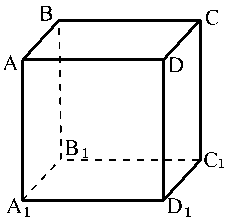 Параллелепипед называется прямоугольным, если его боковые ребра    перпендикулярны к основанию, а основания представляют собой  прямоугольники. Форму прямоугольного параллелепипеда имеют многие предметы: коробки, ящики, комнаты и т.д.Параллелепипед можно считать пространственным аналогом параллелограмма. Понятие измерений  прямоугольного параллелепипеда.Длины трех ребер, имеющих общую вершину, называют измерениями прямоугольного параллелепипеда. ( Иногда говорят так: длины непараллельных ребер прямоугольного параллелепипеда называются его линейными размерами.)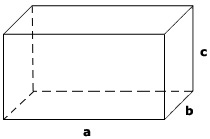 Изображения параллелепипедаСвойства прямоугольного параллелепипеда.В прямоугольном параллелепипеде все шесть граней – прямоугольники. Полуплоскости, в которых расположены смежные грани параллелепипеда, образуют двугранные углы, которые называются двугранными углами параллелепипеда.Все двугранные углы прямоугольного параллелепипеда – прямые.Параллелепипед симметричен относительно середины его диагонали.Любой отрезок с концами, принадлежащими поверхности параллелепипеда и проходящий через середину его диагонали, делится ею пополам; в частности, все диагонали параллелепипеда пересекаются в одной точке и делятся ею пополам.Теорема о диагонали прямоугольного параллелепипеда. Следствие из теоремы.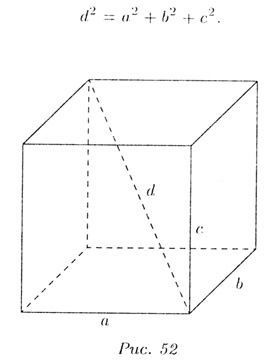 Теорема. Квадрат длины диагонали прямоугольного параллелепипеда равен сумме квадратов трёх его измерений. Дано:Доказать: d 2 = a2 + b 2 + c 2Доказательство: самостоятельно по УМКСледствие. Диагонали прямоугольного параллелепипеда равны. Прямоугольный параллелепипед, у которого все три измерения  равны, называется кубом Формирование навыков и умений учащихся.Устно:1.Найдите диагонали прямоугольного параллелепипеда, если его измерения равны  ; 7 и 9.   (  =  = 13.2. Найдите диагонали куба, ребро которого 4 см.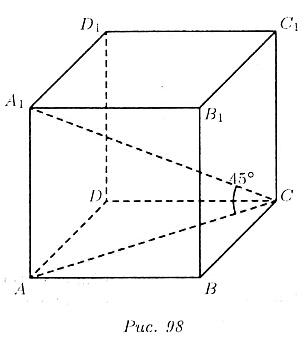 Решите задачу: В прямоугольном параллелепипеде стороны основания равны 5 см и 12 см, а диагональ параллелепипеда наклонена к плоскости основания под углом 45°. Найдите боковое ребро параллелепипеда.Диагональное сечение 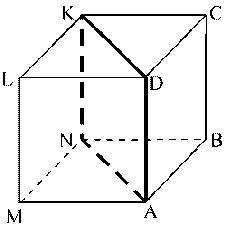 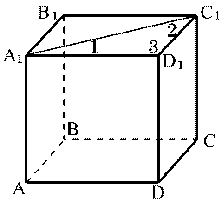 На рисунке изображен куб, в верхней грани которого проведена диагональ A1C1. Является ли треугольник A1C1B1, расположенный в верхней грани, равнобедренным? Является ли он на чертеже равнобедренным? Какие стороны этого треугольника, расположенного на поверхности куба, равны? Какие углы равны?Подведение итогов.Домашнее задание.  п.24, № 187(б), № 190(а,б), № 192.Решение задач на свойства  прямоугольного параллелепипеда.Цели урока: повторить свойства прямоугольного параллелепипеда; решить ряд задач на свойства прямоугольного параллелепипеда. Ход урока.Актуализация опорных знаний.Один ученик у доски доказывает свойства прямоугольного параллелепипеда, другой – теорему о диагонали прямоугольного параллелепипеда.Остальные отвечают на вопросы математического диктанта: 1.Какой параллелепипед называется прямоугольным? (Параллелепипед называется прямоугольным, если его боковые ребра    перпендикулярны к основанию, а основания представляют собой  прямоугольники.)2.Сколько диагоналей у параллелепипеда? ( 4)3.Чему равны диагонали куба с ребром a? ()4.Ребро куба равно a. Вычислите площадь диагонального сечения.( 3a2)5.Что такое измерения прямоугольного параллелепипеда?( Длины трех ребер, имеющих общую вершину, называют измерениями прямоугольного параллелепипеда.)6.Вычислите диагонали  прямоугольного параллелепипеда, если его измерения равны   6;  3  и 2см.(7 )7.Изобразите куб ABCDA 1B 1C 1D 1,покажите угол между гранью BB 1C 1 и диагональю A 1C .( угол A 1CB 1)Формирование навыков и умений учащихся.По учебнику: № 195Самостоятельная работа.Дополнительно № 217, № 190(в)Самостоятельная работа.( 20 минут)Вариант 1.1.В  прямоугольном  параллелепипеде ABCDA 1 B 1C 1D 1    AD = 2,   A 1 B 1 = 3, CC 1  = 5. Найдите AC 1.2. В  прямоугольном  параллелепипеде ABCDA 1 B 1C 1D 1    стороны основания 6 и 8 см, а диагональ наклонена к плоскости под углом 60°.Определить длину бокового ребра.Вариант 2.1.В  прямоугольном  параллелепипеде ABCDA 1 B 1C 1D 1    AB = 5,   DD 1  = 2, B 1C 1  = 1. Найдите  B 1D   .2. В  прямоугольном  параллелепипеде ABCDA 1 B 1C 1D 1    стороны основания 3 и 4 см, а диагональ наклонена к плоскости под углом 30°.Определить длину бокового ребра.